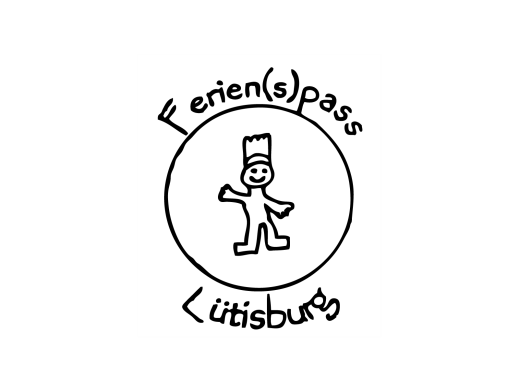 Pony-Luft schnuppern, Montag und Dienstag, 12./13. Okt, 9.00-11.45 UhrRebecca Fischer, Erlebnishof Laufen, Bütschwil Pony-Luft schnuppern 1, Montag 12. Okt, 9.00-11.45 Uhr Pony-Luft schnuppern 2, Dienstag 13. Okt, 9.00-11.45 UhrZuständige Betreuerin:	Evelin Bolt 071 983 00 83 	Notfallnummer: 	079 429 90 34 Das Abschlussfest am Freitag findet leider NICHT statt. 1Eva MariaMeyer1. Klasse2MartinScherrerKindergarten3NinaBolt1. Klasse4Leana Bischof1. Klasse5SalesHenggelerKindergarten6AyleenKünzle1. Klasse7Laura NäfNäfKindergarten8LuanaRüeggKindergarten1SerainaHaasKindergarten2AninaStillhartKindergarten3LeylaThüringKindergarten4RinaFässlerKindergarten5LilyKünzleKindergarten6BiancaRüeggKindergarten7NerinaTannerKindergarten8EliasTorriKindergarten